ΤΙΤΛΟΣ ΕΡΓΑΣΙΑΣΌνομα Επώνυμο πρώτου ΕισηγητήΌνομα Επώνυμο δεύτερου ΕισηγητήΠερίληψηLorem ipsum dolor sit amet, id tation officiis consulatu eos, viris perfecto volutpat usu ei, quo altera integre vituperata ut. Vivendum sententiae te eum. Est ne omnium utamur, pro ut bonorum antiopam definitionem, usu elit ridens intellegam ad. Dicunt rationibus complectitur at duo, et vis maiorum intellegebat. In liber causae facilis his, officiis perpetua te usu.Mel ex elit dolores. Wisi augue mediocrem ad ius, ex atqui iudico sit, epicuri torquatos his ad. Tollit nullam deleniti in sed, eum te quidam adipiscing. Alii iusto ignota quo ne, in has mutat mazim postulant, singulis recusabo cu vel.ΕισαγωγήLorem ipsum dolor sit amet, id tation officiis consulatu eos, viris perfecto volutpat usu ei, quo altera integre vituperata ut. Vivendum sententiae te eum. Est ne omnium utamur, pro ut bonorum antiopam definitionem, usu elit ridens intellegam ad. Dicunt rationibus complectitur at duo, et vis maiorum intellegebat. In liber causae facilis his, officiis perpetua te usu.ΣώμαLorem ipsum dolor sit amet, id tation officiis consulatu eos, viris perfecto volutpat usu ei, quo altera integre vituperata ut. Vivendum sententiae te eum. Est ne omnium utamur, pro ut bonorum antiopam definitionem, usu elit ridens intellegam ad. Dicunt rationibus complectitur at duo, et vis maiorum intellegebat. In liber causae facilis his, officiis perpetua te usu.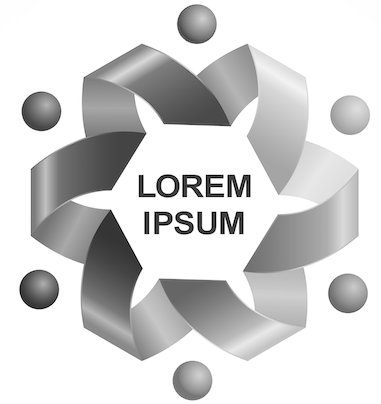 Εικόνα 1: Lorem ipsum dolor sit ametLorem ipsum dolor sit amet, id tation officiis consulatu eos, viris perfecto volutpat usu ei, quo altera integre vituperata ut. Vivendum sententiae te eum. Est ne omnium utamur, pro ut bonorum antiopam definitionem, usu elit ridens intellegam ad. Dicunt rationibus complectitur at duo, et vis maiorum intellegebat. In liber causae facilis his, officiis perpetua te usu.Πίνακας : Lorem ipsum dolor sitLorem ipsum dolor sit amet, id tation officiis consulatu eos, viris perfecto volutpat usu ei, quo altera integre vituperata ut. Vivendum sententiae te eum. Est ne omnium utamur, pro ut bonorum antiopam definitionem, usu elit ridens intellegam ad. Dicunt rationibus complectitur at duo, et vis maiorum intellegebat. In liber causae facilis his, officiis perpetua te usu.Lorem ipsum dolor sit amet, id tation officiis consulatu eos, viris perfecto volutpat usu ei, quo altera integre vituperata ut. Vivendum sententiae te eum. Est ne omnium utamur, pro ut bonorum antiopam definitionem, usu elit ridens intellegam ad. Dicunt rationibus complectitur at duo, et vis maiorum intellegebat. In liber causae facilis his, officiis perpetua te usu.Lorem ipsum dolor sit amet, id tation officiis consulatu eos, viris perfecto volutpat usu ei, quo altera integre vituperata ut. Vivendum sententiae te eum. Est ne omnium utamur, pro ut bonorum antiopam definitionem, usu elit ridens intellegam ad. Dicunt rationibus complectitur at duo, et vis maiorum intellegebat. In liber causae facilis his, officiis perpetua te usu.Εικόνα 2 Σειρές και κατηγορίεςLorem ipsum dolor sit amet, id tation officiis consulatu eos, viris perfecto volutpat usu ei, quo altera integre vituperata ut. Vivendum sententiae te eum. Est ne omnium utamur, pro ut bonorum antiopam definitionem, usu elit ridens intellegam ad. Dicunt rationibus complectitur at duo, et vis maiorum intellegebat. In liber causae facilis his, officiis perpetua te usu.ΣυμπεράσματαLorem ipsum dolor sit amet, id tation officiis consulatu eos, viris perfecto volutpat usu ei, quo altera integre vituperata ut. Vivendum sententiae te eum. Est ne omnium utamur, pro ut bonorum antiopam definitionem, usu elit ridens intellegam ad. Dicunt rationibus complectitur at duo, et vis maiorum intellegebat. In liber causae facilis his, officiis perpetua te usu.ΑναφορέςΓια Μονογραφίες:Ονοματεπώνυμο Συγγραφέα, Τίτλος, Τόπος: Εκδότης, ΧρονιάΓια Άρθρα σε περιοδικά:Ονοματεπώνυμο Συγγραφέα, «Τίτλος», Τίτλος περιοδικού, αριθμός τόμου (Χρονιά), σελίδεςΓια Κεφάλαια σε Συλλογικούς Τόμους:Ονοματεπώνυμο Συγγραφέα, «Τίτλος», στο Τίτλος Συλλογικού Τόμου, όνομα επιμελητή/τριας (επιμ.), Τόπος: Εκδότης, Χρονιά, σελίδεςΓια εφημερίδες:Ονοματεπώνυμο συντάκτη/τριας, «Τίτλος άρθρου», Τίτλος Εφημερίδας (ημερομηνία), σελίδεςΓια αρχειακή πηγή:Ονομασία Αρχείου, Αρχειακή Σειρά, αριθμός ΦακέλουΓια τις διαδικτυακές πηγέςΟνοματεπώνυμο Συγγραφέα, «Τίτλος», Ονομασία ιστοτόπου (ημερομηνία προσπέλασης)Για τις ημερομηνίες θα χρησιμοποιηθεί η μορφή 21.12.1912 (και όχι 21/12/1912). Για τις ημερομηνίες σε παλαιό και νέο ημερολόγιο η μορφή 8/21.12.1912.Για άμεση αναφορά σε αμέσως προηγούμενη υποσημείωση θα χρησιμοποιηθεί  η μορφή όπ.παρ. (και όχι  ό.π.).Για τα ξενόγλωσσα ονόματα ή τις ξενόγλωσσες ονομασίες (τόποι, θέατρα κ.λπ.)  να χρησιμοποιείτε  τη λατινογράμματη  μορφή τους.Οι υποσημειώσεις  θα είναι στο τέλος κάθε σελίδας.Ο αριθμός της υποσημείωσης εντός του κυρίως κειμένου θα πρέπει να τοποθετείται μετά το όποιο σημείο στίξης.